Latvijas Universitātes 76. konferenceRusistikas un slāvistikas nodaļas sekcijas Starptautiska zinātniskā konference “Globālie un lokālie procesi slāvu valodās, literatūrā un kultūrā 2”Rīgā, 2018. gada 8.- 9. marts 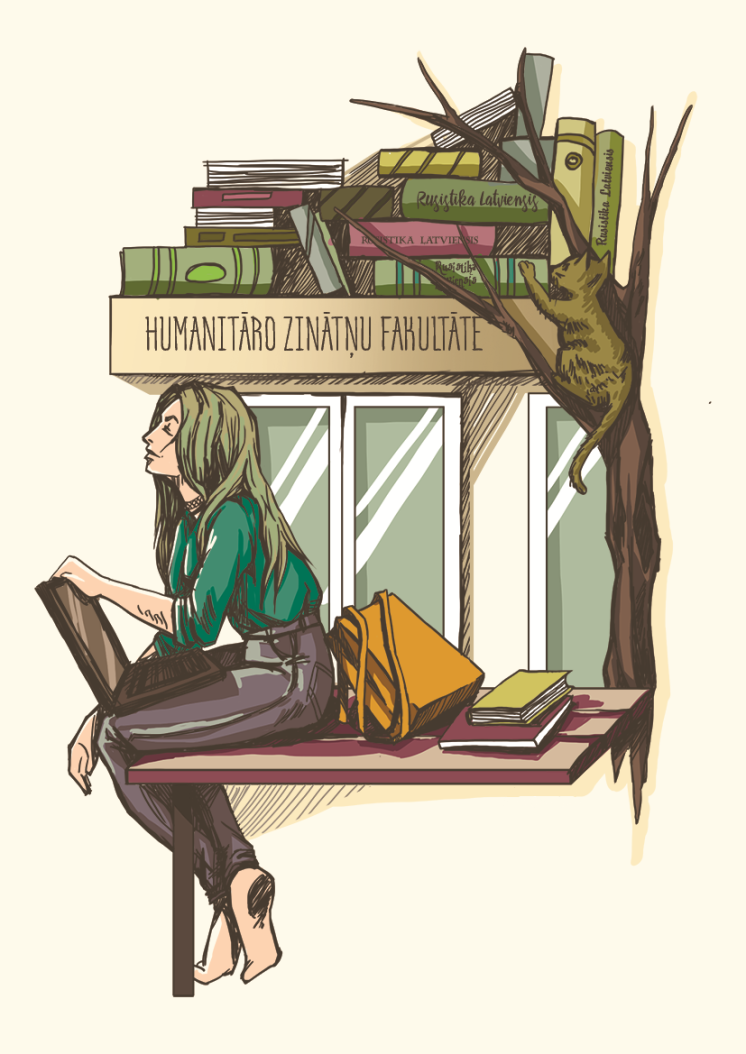 76-я конференция Латвийского университетаСекция Отделения русистики и славистикиМеждународная научная конференция«Глобальные и локальные процессы в славянских языках, литературах, культурах 2»Рига, 8-9 марта 2018 года ProgrammaПрограмма8. marts / 8 марта9.30 – Konferences dalībnieku reģistrācija, 205. aud.  9.30 – Регистрация участников конференции, 205 ауд.10.00 – Konferences atklāšana, 205. aud.10.00 – Открытие конференции, 205 ауд. PlenārsēdeПленарное заседание205. aud., 10.30-12.30205 ауд., 10.30-12.30 Sēdi vada L.SproģeВедет Л. В. СпрогеJeļena Gluhova (Maksima Gorkija Pasaules literatūras institūts, Krievija) Andreja Belija traktāta “Glossolalija” lingvistiskās īpatnības Елена Глухова (ИМЛИ, Россия) Лингвостилистические особенности трактата Андрея Белого «Глоссолалия»Valērijs Grečko (Kobe universitāte, Japāna) Sergeja Tretjakova daiļrade un 1920. gadu sociālbioloģiskās utopijasВалерий Гречко (Университет Кобэ, Япония)  Творчество Сергея Третьякова и социально-биологические утопии 1920-х гг.Marija Djendješi (Slāvu un baltu filoloģijas institūts, Lorānda Etveša univeristāte, Ungārija)   A. Bloka “Divpadsmit” uztvere Vācijā (no 1920. gadu sākuma līdz mūsdienām)Mária Gyöngyösi / Мария Дьёндьёши (Институт славянской и балтийской филологии университета им. Лоранда Этвеша, Венгрия) Немецкое восприятие «Двенадцати» А. Блока (с начала 1920-х гг. до наших дней)Nataļja Veršiņina (Pleskavas Valsts universitāte, Krievija) “Rīgas teksts” F. Bulgarina ceļojuma aprakstā “Brauciens no Livonijas uz Samogītiju, caur Kurlandi, 1829. gada vasarā (Vēstule Grečam)” Наталья Вершинина (Псковский государственный университет, Россия). «Рижский текст» в путевом очерке Ф. В. Булгарина «Поездка из Лифляндии в Самогитию, через Курляндию, летом 1829 года (Письмо к Гречу)»Venta Kocere (LU Akadēmiskā bibliotēka) Krievu rakstnieku rokraksti Latvijas Universitātes Akadēmiskās bibliotēkas krājumāВента Коцере (Академическая библиотека ЛУ) Рукописи русских писателей в фондах Академической библиотеки Латвийского университета12.30-13.30 – Kafijas pauze, 106. aud. / pusdienas12.30-13.30 – Кофейная пауза, 106 ауд. / обедSekciju sēdesСекционные заседанияFolkloristikas sekcija, 214. aud.Секция фольклористики, 214 ауд.Sēdi vada S.PogodinaВедет С.И. Погодина13.30. - 15.00.Julija Krašeņiņņikova (KZA Urālu zinātniskā centra Komi valodas, literatūras un vēstures institūts, Krievija)  Kāzu prigovory tradiconālajā krievu kāzu paražā VS mūsdienu kāzu paražā (kopīgais un specifiskais poētikā un funkcionēšanā)Юлия Крашенинникова (Институт языка, литературы и истории Коми научного центра Уральского отделения РАН). Свадебные приговоры в традиционном русском свадебном обряде VS современной свадьбе (общее и специфическое в поэтике и функционировании) Svetlana Nizovceva, Julija Krašeņiņņikova (KZA Urālu zinātniskā centra Komi valodas, literatūras un vēstures institūts, Krievija) Materiāli par Komi Republikas krievu rūpniecisko ciematu toponīmiju (21. gs. pieraksti)Светлана Низовцева, Юлия Крашенинникова (Институт языка, литературы и истории Коми научного центра Уральского отделения РАН). Материалы по топонимии русских заводских поселений Республики Коми (по записям XXI века) Vladislavs Proscevičus (G. Skovorodas Harkovas Nacionālā Pedagoģiskā universitāte, Ukraina) “Sāc runāt, lai es tevi redzētu!”: vārds un brīnums brīnumpasakāВладислав Просцевичус (Харьковский национальный педагогический университет им. Григория Сковороды, Украина). «Заговори, чтоб я тебя увидел!»: имя и чудо в волшебной сказке 15.30. - 17.00.Tamāra Pivovarčika (J.Kupalas Grodņas Valsts universitāte, Baltkrievija)  Provinces pilsētas ikdiena tradicionālajos un mūsdienu plašsaziņas līdzekļosТамара Пивоварчик (Гродненский государственный университет имени Янки Купалы,  Беларусь). Повседневность провинциального города в традиционных и новых медиа Marina Zagiduļļina (Čeļabinskas Valsts universitāte, Krievija)  Žurlor: mūsdienu plašsaziņas līdzekļu transformācija folkloras komunikācijas aktorosМарина Загидуллина (Челябинский государственный университет, Россия). Журлор: о трансформации современных СМИ в акторов фольклорной коммуникации  Irina Antanasijeviča (Belgradas Universitāte, Serbija) Popkultūra un kara zīmesИрина Антанасиевич (Белградский университет, Сербия) Поп-культура и знаки войны Valodniecības sekcija, 201. aud.Секция лингвистики, ауд. 201Sēdi vada I. Koškins Ведет И.С. Кошкин 13.30-15.00 Boriss Vinogradskis (Ļvovas Fiziskās kultūras Valsts universitāte, Ukraina) Aktuālas problēmas sporta šaušanas terminoloģijas attīstībāБорис Виноградский (Львовский государственный университет физической культуры, Украина) Актуальные проблемы развития спортивной стрелковой терминологии Tatjana Savčuka (Baltkrievijas Valsts universitāte, Baltkrievija) Semantiskās un pragmatiskās kļūdas zinātniskajā argumentācijā (krievu un baltkrievu humanitāro zinātņu tekstu materiāls)Татьяна Савчук (Белорусский государственный университет, Беларусь)  Семантико-прагматические ошибки в научной аргументации (на материале русских и белорусских текстов по гуманитаристике)Margarita Hazanova (Krievijas Valsts Humanitārā universitāte)  Feminutīvi mūsdienu ukraiņu valodā: norma un ūzuss valodas nesēja acīmМаргарита Хазанова (РГГУ, Россия)  Феминитивы в современном украинском языке: норма и узус глазами носителей Nadežda Kopoloveca (Latvijas Universitāte)  Krāsu apzīmējumi krievu un čehu valodiskajā pasaules redzējumāНадежда Кополовец (ЛУ)  Цветообозначения в русской и чешской языковой картине мира 15.30. - 16.30.Natalija Ostrovska (Novosibirskas Valsts universitāte, Krievija)  Krievu valodas un runas   variatīvuma izpētes problēma vēsturiskā un pragmatiskā aspektāНаталья Островская (Новосибирский Государственный университет, Россия) Проблема исследования языковой и речевой вариантности русского языка в историческом и прагматическом аспектах Dmitrijs Poļakovs (Krievijas Valsts Humanitārā universitāte, Krievija) Afiksoīdu funkcionešanas aktīvās tendences mūsdienu slāvu valodāsДмитрий Поляков (РГГУ, Россия). Активные тенденции в функционировании аффиксоидов в современных славянских языках Ļubova Kaširina (Baltijas Starptautiskā akadēmija) Virsrakstu komplekss kā preses izdevuma koncepcijas atspulgs: salīdzinoša analīzeЛюбовь Каширина (Балтийская Международная Академия) Заголовочный комплекс как отражение концепции печатного издания: сравнительный анализ  Literatūrzinātnes sekcija, 205. aud.Секция литературоведения, 205 ауд.Sēdi vada L.Sproģe un L.EltermaneВедут Л.В.Спроге и Л.Элтермане13.30 - 15.30Irina Juhņeva (N.Lobačevska Nižegorodskas Valsts universitāte, Krievija)  A.Puškina “zaķīša mētelītis” krievu literatūrā: jautājums par tēla pastāvēšanas specifikuИрина Юхнова (Национальный исследовательский Нижегородский государственный университет им. Н.И. Лобачевского, Россия). Пушкинский «заячий тулупчик» в русской литературе: к вопросу о специфике бытования образаAļeksejs Kozlovs (Tartu Universitāte, Igaunija) D. Ahšarumova “1812. gada kara vēsturiskais apraksts”: jautājums par žanra evolūciju un koncepcijuАлексей Козлов (Тартуский университет, Эстония) «Историческое описание войны 1812-го года» Д.И. Ахшарумова: к вопросу об эволюции жанра и концепцииTatjana Tjernova (Voroņežas Valsts universitāte, Krievija) M. Ļermontova daiļrade kā mākslinieciskās recepcijas priekšmets A. Marijengofa lugā “Dzejnieka piedzimšana”Татьяна Тернова (Воронежский государственный университет, Россия). Творчество М.Ю. Лермонтова как объект художественной рецепции в пьесе А. Мариенгофа "Рождение поэта"Larisa Horeva (Krievijas Valsts Humanitārā universitāte) Pasakas naratīvās stratēģijas mūsdienu novelēs (par piemēru ņemot Krievijas un Argentīnas literatūru)Лариса Хорева (РГГУ, Россия). Нарративные стратегии сказки в современной новелле (на примере литератур Аргентины и России)Irina Martjanova (A.Hercena Valsts Pedagoģiskā universitāte, Krievija)  Klasiskās un mūsdienu prozas attīstības anomālijas: izteikuma un teksta dialektikaИрина Мартьянова (РГПУ им. А.И. Герцена, Россия) Аномалии развертывания классической и новейшей прозы: диалектика высказывания и текста16.00 – 18.00Dmitrijs Žatkins/Olga Durina (Krievijas Valsts Sociālā universitāte/Penzas Valsts Tehnoloģiskā universitāte, Krievija) 1910.-1920. gadu sākuma poētisko tulkojumu vēsture: D. Rossetti T. Klado tulkojumosДмитрий Жаткин / Ольга Дурина (Российский государственный социальный университет / Пензенский государственный технологический университет, Россия) Из истории русского поэтического перевода рубежа 1910-х – начала 1920-х гг.: Д.Г.Россетти в переводах Т.Н.КладоNataļja Šroma (Latvijas Universitāte), Nataļja Mihaļenko (Maksima Gorkija Pasaules literatūras institūts, Krievija) Eiropa vs Krievija: utopiskie teksti Padomju Savienības un Latvijas 1920. gadu izdevumu lappusēsНаталья Шром (ЛУ), Наталья Михаленко (ИМЛИ, Россия) Европа vs Россия: утопические тексты на страницах советских и латвийских изданий 1920-х годовOksana Borisa (Ļvovas Valsts Fiziskās kultūras universitāte, Ukraina) “Ukrainas hata”: literārās kritikas modernizācijas pieredzeОксана Борис (Львовский государственный университет физической культуры, Украина). "Украинская Хата": опыт модернизации литературной критики9. marts / 9 мартаHumanitāro zinātņu fakultāteФакультет гуманитарных наукValodniecības sekcija, 201. aud.Секция лингвистики, ауд. 201Sēdi vada N. KopolovecaВедет Н.В. Кополовец10.00 – 12.30Aļesja Ševcova (A. Kulešova Mogiļovas Valsts universitāte, Baltkrievija)  Baltkrievijas reklāmas diskurss, raugoties caur globalizācijas prizmu: salīdzinošais aspektsАлеся Шевцова (Могилевский государственный университет имени А.А.Кулешова, Беларусь). Белорусский рекламный дискурс сквозь призму глобализационных процессов: сопоставительный аспект Jūlija Kukļa (Bohumas Rūras universitāte, Vācija) Krievu valoda Vācijā un krievu-vācu divvalodības īpatnībasЮлия Кукля (Рурский университет г. Бохум, Германия). Положение русского языка в Германии и особенности русско-немецкого двуязычия Jeļena Kartušina (A. Puškina Valsts universitāte, Krievija) Lokālā balss daudzvalodības globālajā kontekstāЕлена Картушина (Государственный университет имени А.С. Пушкина, Россия) Локальный голос в глобальном контексте многоязычияVitālijs Jemeļjaņenkovs (Marijas Kīri-Sklodovskas Universitāte, Polija)  Baleta terminoloģija slāvu valodās: sintēze un atšķirībasВиталий Емельяненков (Университет Марии Кюри-Склодовской, Польша)  Балетная терминология в славянских языках: синтез и отличия Olga Goricka (Minskas Universitāte, Baltkrievija) Krievu valoda postpadomju telpā: diskusijas par terminiemОльга Горицкая (Минск, Беларусь). Русский язык на постсоветском пространстве: споры о терминах Rozanna Kurpniece (Latvijas Universitāte) “Viltus ziņa”: aktuālas kolokācijas diskurssРозанна Курпниеце (ЛУ). «Фейковая новость»: дискурс актуальной коллокацииJeļena Marčenko (Latvijas Universitāte) Секретарь директора vai секретарша директора: sieviešu dzimuma personu nominācija pēc profesionālām pazīmēmЕлена Марченко (ЛУ) Секретарь директора или секретарша директора: к вопросу о номинации лиц женского пола по профессиональному признакуLiteratūrzinātnes sekcija, 205. aud. Секция литературоведения, 205 ауд.Sēdi vada L.Sproģe un I.NarodovskaЗаседания ведут Л. В. Спроге и И.Народовска10.00 – 12.30 Jekaterina Bolnova (N.Lobačevska Nižegorodskas Valsts Universitāte, Krievija) Orfiskais mīts Marinas Cvetajevas dzejā Екатерина Болнова (Нижегородский государственный университет им. Н.И. Лобачевского, Россия) Орфический миф в поэзии Марины ЦветаевойValentīna Borboņuka (Harkovas Valsts Dizaina un mākslas akadēmija, Ukraina)  “Sižets nelielam stāstam”: I. Franko novele “Sīļa spārns” A. Čehova daiļrades kontekstāВалентина Борбунюк (Харьковская государственная академия дизайна и искусств, Украина). «Сюжет для небольшого рассказа»: новелла И. Франко «Крыло сойки» в контексте творчества А. ЧеховаOksana Paško (Nacionālā universitāte “Kijevas-Mogiļanskas akadēmija”, Ukraina) Solomona Reisera 1920. gadu pierakstu grāmatas: interpritācijas pieredzeОксана Пашко (Национальный университет «Киево-Могилянская академия», Украина).  Записные книжки Соломона Рейсера 1920-х годов: опыт интерпретацииJurijs Sidjakovs (Latvijas Universitāte) Jaunlatgales tēma 1920.-1930. gadu Latvijas krievu periodikāЮрий Сидяков (ЛУ). Новолатгальская тема в русской латвийской периодике 1920-1930 гг.Nataļja Pitirimova (Pleskavas Valsts universitāte, Krievija) M. Kločkova biogrāfijas viena epizodeНаталья Питиримова (Псковский государственный университет, Россия). К одному эпизоду в биографии Мих. Клочкова12.30-13.30 Kafijas pauze (106), pusdienas / Кофейная пауза (106) / обед13.30 – 15.30Tatjana Barišņikova, Iveta Narodovska (Latvijas Universitāte) F.Dostojevska “Idiots” latviešu tulkojumos Татьяна Барышникова, Ивета Народовская (ЛУ) «Идиот» Достоевского в латышских переводахNadežda Orlova (Sanktpēterburgas Valsts Universitāte) Skatuviskā parafrāze par F.Dostojevski izrādē “Slepkava” (1978, rež. M.Rozovskis)Надежда Орлова (Санкт-Петербургский государственный университет, Россия) Cценический парафраз на Достоевского в спектакле «Убивец» (1978, реж. М. Розовский)Ilona Motejunaite (Pleskavas Valsts universitāte, Krievija) Mājas ideja padomju un postpadomju literatūrā: par piemēru ņemot V. Železņaka stāstu “Putnubiedēklis” un J. Katišonokas romānu “Kad aiziet cilvēks”Илона Мотеюнайте (Псковский Государственный университет, Россия) Идея Дома в советской и постсоветской литературе: на примере повести В. Железнякова «Чучело» и романа Е. Катишонок «Когда уходит человек»Anna Frolova (Voroņežas Valsts universitāte, Krievija) Izstumtības estētika mūsdienu bērnu literatūrāАнна Фролова (Воронежский государственный университет, Россия) Эстетика аутсайдерства в современной детской литературеAnastasija Vedela (Latvijas Universitāte) Marginālijas Raiņa un Aspazijas bibliotēkas grāmatās krievu valodāАнастасия Ведель (ЛУ) Маргиналии в книгах на русском языке из библиотеки Райниса и Аспазии16.00 – 17.00Tomašs Kuprjanovičs (Kriestišu Teoloģijas akadēmija, Polija) Protoprezistors Georgijs Šavelskis (1871-1951) - priesteris, kurš atdzīvināja Baltijas kultūras floti Фома Купрьянович (Христианская Богословская Академия, Польша). Протопресвитер Георгий Шавельский (1871-1951) - священник,  который возродил культурно балтийский флотAleksandrs Žiteņevs (Voroņežas Valsts universitāte, Krievija) “Nākotnes” koncepcija 20.gs. krievu literatūrā kā salīdzināmā pētījuma priekšmetsАлександр Житенев (Воронежский государственный университет, Россия). Концепции «будущего» в русской литературе XX века как предмет сравнительного изученияIrina Stoļarova (A.Hercena Valsts Pedagoģiskā Universitāte) Rīgas jaunības atbalss P. Vaila un A. Genisa daiļradēИрина Столярова (Российский государственный педагогический университет им. А. И. Герцена, Россия). Эхо рижской юности в творчестве П. Вайля и А. Гениса17.00. – Konferences noslēgums / Завершение конференции Konferences rīcības komiteja – Dr.Philol. docente Iveta Narodovska (priekšsēdētāja), Dr.Philol. profersore Ludmila Sproģe, Dr.Philol. docente Svetlana Pogodina, doktorante Linda Eltermane (sekretāre)Оргкомитет конференции - Dr.Philol. доц. Ивета Народовская (председатель), Dr.Philol. проф. Людмила Спроге, Dr.Philol. доц. Светлана Погодина, докторант Линда Элтермане (секретарь)Ilustrācijas autore: Krievu filoloģijas MSP  1. kursa studente Alīna SemeņihinaРисунок выполнен студенткой 1 курса магистерской программы «Русская филология» Алиной СеменихинойWifi: LUlogin: sl41023password: petruska 